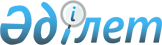 О внесении изменений в постановление акимата Иргизского района от 22 июля 2016 года № 139 "Об утверждении перечня автомобильных дорог общего пользования районного значения по Иргизскому району"
					
			Утративший силу
			
			
		
					Постановление акимата Иргизского района Актюбинской области от 15 февраля 2017 года № 23. Зарегистрировано Департаментом юстиции Актюбинской области 13 марта 2017 года № 5310. Утратило силу постановлением акимата Иргизского района Актюбинской области от 11 июня 2018 года № 87
      Сноска. Утратило силу постановлением акимата Иргизского района Актюбинской области от 11.06.2018 № 87 (вводится в действие со дня его первого официального опубликования).
      В соответствии со статьей 31 Закона Республики Казахстан от 23 января 2001 года "О местном государственном управлении и самоуправлении в Республике Казахстан" акимат Иргизского района ПОСТАНОВЛЯЕТ:
      1. Внести в постановление акимата Иргизского района от 22 июля 2016 года № 139 "Об утверждении перечня автомобильных дорог общего пользования районного значения по Иргизскому району" (зарегистрированное в реестре государственной регистрации нормативных правовых актов за № 5030, опубликованное 16 августа 2016 года в районной газете "Ырғыз") следующие изменения:
      приложение к указанному постановлению изложить в новой редакции согласно приложению к настоящему постановлению.
      2. Контроль за исполнением постановления возложить на заместителя акима района Н. Кызбергенова.
      3. Настоящее постановление вводится в действие по истечении десяти календарных дней со дня его первого официального опубликования. Перечень автомобильных дорог общего пользования районного значения по Иргизскому району
					© 2012. РГП на ПХВ «Институт законодательства и правовой информации Республики Казахстан» Министерства юстиции Республики Казахстан
				
      Аким района 

М. ЕЛЕУСИЗОВ

      Согласовано" 
Руководитель ГУ "Управление 
пассажирского транспорта и 
автомобильных дорог 
Актюбинской области" 

А. ОСМАНГАЛИЕВ
Утвержден постановлением акимата Иргизского района от 15 февраля 2017 года № 23
№
Индекс автомобильных дорог
Наименование автомобильных дорог
Общая протяженность, километр
1
KD-IR-154
Иргиз-Нура
87,970
2
KD-IR-155
Иргиз-Куйлыс
87,555
3
KD-IR-161
Куйлыс-Жайсанбай
60,000
4
KD-IR-157
Подьезд к селу Кумтогай
25,290
5
KD-IR-158
Подьезд к селу Кутиколь
23,000
6
KD-IR-159
Подьезд к селу Курылыс
6,875
7
KD-IR-160
Подьезд к селу Иргиз
11,400
8
KD-IR-156
Нура-граница Костанайской области
33,400
Всего:
Всего:
Всего:
335,49